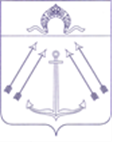 СОВЕТ  ДЕПУТАТОВ ПОСЕЛЕНИЯ  КОКОШКИНО   В ГОРОДЕ МОСКВЕ	________________________________________________________________	проектРЕШЕНИЕ                                                       от 25 октября 2018 года №      О дополнительном использованиисобственных финансовых средствпоселения Кокошкино для осуществления переданных полномочийВ соответствии со статьей 42 Устава поселения Кокошкино, рассмотрев предложение  и.о. главы администрации  Костикова А.Е. от 15.10.2018, Совет депутатов поселения Кокошкино решил:1. Использовать собственные финансовые средства поселения Кокошкино  для дополнительного финансирования переданных отдельных  государственных полномочий по первичному воинскому учету  на обновление программного обеспечения «Гран-Бронирование» в сумме 10 350,00 рублей (десять тысяч триста пятьдесят рублей).2. Опубликовать настоящее решение в информационном бюллетене администрации поселения Кокошкино и разместить на официальном  сайте администрации поселения Кокошкино в информационно-телекоммуникационной сети «Интернет».3. Контроль за исполнением настоящего решения возложить на главного  бухгалтера - начальника отдела  бухгалтерского учета и отчетности администрации поселения Кокошкино Лыгину Т.А.Глава поселения Кокошкино	             Е.В. СорокинСогласовано:Главный бухгалтер - начальник отделабухгалтерского учета и отчетности					Т.А. ЛыгинаНачальник отдела правового икадрового обеспечения							В.А. Стовпец